            District 105CW 1st Members Convention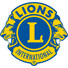     14th to 16th February 2020         Social InformationThis information is provided in four parts:                                                       This year’s venue and how to reserve your roomFull information regarding the social eventsInformation about the Partners places to visit on the SaturdayThe necessary booking form and payment detailsInformation regarding Delegate registration will be sent separately********************Our VenueThe venue is Bank House Hotel & Spa, Bransford, Worcester, WR6 5JD, 01886 833551 situated just outside Great Malvern, to find out more www.bankworcester.com 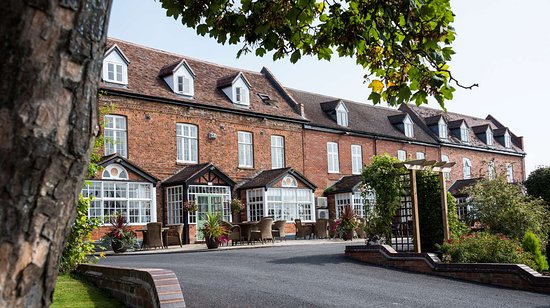 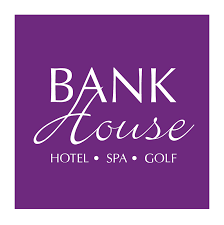 All 65 rooms have been reserved. Rooms cannot be booked directly with the hotel.To book a hotel room: Send in your completed booking form to the address given on the form. Wait for confirmation of receipt when you will be provided with a reference numberTelephone the hotel with your reference number and credit card details to secure your room. Rooms will be allocated on a first come, first served basis. Payment for your room and costs allocated to it will be paid for by yourself directly to the hotel when you check out. N.B. Please see booking form for costs of rooms. Check-in time is 3.00pm onwards********************For those who are coming as Partners or friends, there will be information available on local places to visit so that you can make your plans for how to spend Saturday – though of course you would be very welcome to attend all the Convention events.There are other hotels / B&Bs in the locality and information will be provided on these on request.Friday 14th FebruaryPlease make sure you register at the registration desk in the Hotel reception area.For the evening, we have added live entertainment to the menu. So, join us at 7.00pm (for 7.30pm) for an informal gathering to enjoy the Buffet, laughter, the company of long-term friends and the opportunity to make new friends. As it is Valentine’s Day, please enter into the spirit by showing love to everyone, dressing in red/black, carrying a violin case, a rose behind your ear, the choice is yours to dress up – or come as you are! The evening Buffet will consist of :Fish Pie, Selection of Meats, Salads, Vegetables and choice of Chef’s Desserts, along with a Vegetarian option. (Please indicate dietary needs or allergies on the booking form).Good night hugs and kisses at 12.00 midnight, the cost of this event is £21.00 per person.Saturday 15th FebruaryBreakfast will be in the Garden Room from 7.30amConvention will be in the Elgar Suite from 10.00am – 4.00pm with tea/coffee available.A Buffet style Lunch of Sandwiches and Wedges will be served in the Elgar Suite at a cost of £10.00 per person.The ‘Convention Celebration Night’ will take place from 7.00pm (for 7.30pm) – 12.00 midnight in the Elgar Suite at a cost of £30.00/person. Please enter your choice from the menu below on the booking form. Following the meal we will be entertained by the duo ‘Jagged Hands’ who have proved very popular in the past and will be enabling those that wish to, to dance the night away! Social Booking Form.Costing of Social events and Convention.Accommodation, please indicate number of rooms needed (can ONLY be booked via Lions )Booking notes:Payment for Convention: Cheques payable to “Lions Clubs International 105” and sent together with booking form to Lion Brigitte Green. Lions Clubs International -British Isles. 257 Alcester Road South.Kings Heath. Birmingham B14 6DT. 0121 441 4544 or 0345 833 9502or email           brigitte@lionsmd105hq.org.uk   Payment by BACS to: Sort Code 30-95-47  Account Number - 00527060If paying on line please email District Treasurer Lion Christine Moss treasurer@lions105cw.org.uk so she can identify the receipt.Tickets for meals and events will be provided in your registration packs.Hotel will require payment for accommodation and personally charged items at time of check out.Closing date for bookings 31st December 2019Bookings can only be accepted on this form.StarterS1Seasonal SoupS2Poached Crayfish tails, lime mayonnaise, baby gem & sunblush tomatoes  MainM1Free Range Chicken breast with white wine, bacon and baby onion sauceM2Grilled Salmon fillet, chive and truffle cream sauceM3Charred Artichoke, Mushroom, Spinach & Tomato Risotto with Parmesan crispDessertD1Vanilla Panna Cotta, strawberry coulis and sable biscuitD2Baked Apple and Apricot Tart with vanilla custardTea or Coffee and MintsTea or Coffee and MintsLead LionAccompanied byAccompanied byAccompanied byNames Lions ClubClub title/roleDistrict title/roleemail for acknowledgementEmergency tel numberSaturday Banquet Menu S              M              D  S              M             D   S              M             D  S              M              DSpecial Dietary Needs Access NeedsUnit costNumberTotalFriday 14th FebEvening Buffet with Live Entertainment£21.00SaturdayTea / coffee per cupFREESat 15th FebConvention Lunch£10.00Sat 15th FebConvention Celebration Night £30.00Convention “Goodie Bag” & PinFREEPayment by Cheque……    Payment by BACS…….   (tick which used)                                                                                                               Overall totalPayment by Cheque……    Payment by BACS…….   (tick which used)                                                                                                               Overall totalPayment by Cheque……    Payment by BACS…….   (tick which used)                                                                                                               Overall totalPayment by Cheque……    Payment by BACS…….   (tick which used)                                                                                                               Overall totalRoom typeCost for 1 night  Fri   or SatFri SatCost for 2 nights   Fri and SatSingle95.00180.00Double (limited number of family rooms)105.00200.00Suite135.00260.00